Выбери, какие условия необходимы для жизни растения? Подчеркни. Воздух; холод; вода; свет; тепло; темнота; почва; жилище.2. Рассмотри и сравни цветки растений, опыляемых разными способами. Соедини стрелками рисунок и надписи. Закончи предложения.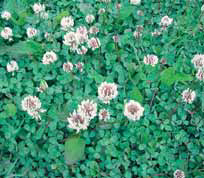 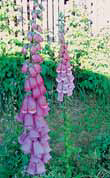                  Опыляются насекомымиОпыляются ветром                                                            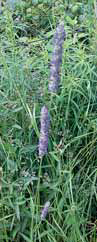 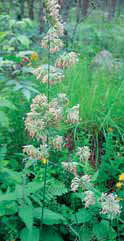 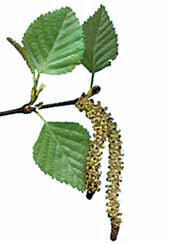 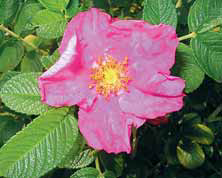 У насекомоопыляемых растений цветки _____________________,___________________________.У ветроопыляемых растений цветки _______________________,___________________________.Слова для справки: без ярких лепестков, ярко окрашенные, душистые и с нектаром, без сильного запаха и нектара.3. Соедини стрелками название растения и способ распространения его плодов и семян.Рябина		Берёза			Дуб		  Клён		    Черёмуха4. Закончи предложения о том, как дышат растения.Растение ______________, как и все живые существа. При дыхании растение из воздуха поглощает _________________________, при этом выделяет в воздух _________________ .5. Обведи изображения насекомых-опылителей.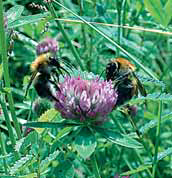 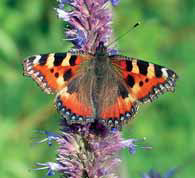 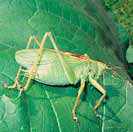 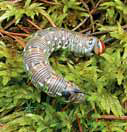 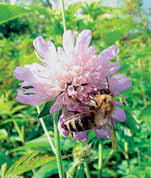 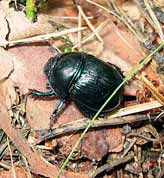 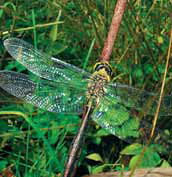 